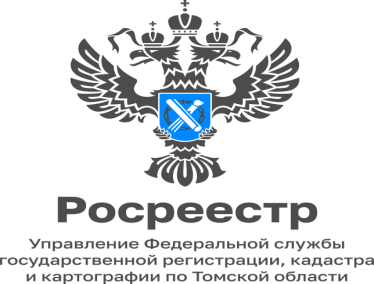 13.06.2023Всероссийская  «горячая телефонная  линия» пройдет в Росреестре 15 июня 2023 15.06.2023  	с 14:00 до 17:00  чч.  состоится «горячая» телефонная линия Росреестра по вопросам получения государственных услуг Росреестра в электронном виде. Как оформить в электронном виде права на недвижимое имущество или получить выписку из Единого государственного реестра недвижимости? Кто и по каким электронным сделкам с недвижимостью за собственника может подать документы в Росреестр? Если застройщик оформил права дольщика на квартиру в новостройке в электронном виде, надо ли подтверждать права на бумаге? Каковы возможности «Личного кабинета» на сайте Росреестра и какие услуги можно получить через портал Госуслуг? Когда нужна усиленная квалифицированная электронная подпись (УКЭП), как и где ее получить?На эти и другие вопросы ответит заместитель начальника отдела ведения ЕГРН, повышения качества данных ЕГРН Управления Росреестра по Томской области Соболевская Наталья Анатольевна.  Телефон  горячей  линии 8 (3822) 65-01-82.